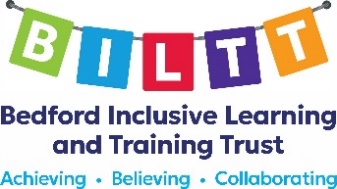 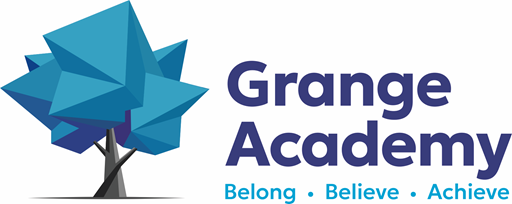 Halsey Road, Kempston, Bedfordshire, MK42 8AUTelephone:  01234 407100Email:  grange@biltt.org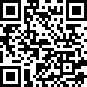 Website:  www.grange.beds.sch.ukgrange.recruitment@biltt.orghttps://biltt.orgLearning Support Assistant 3AS point 6-9 (£17,725-£18,835 actual salary per annum) Full time Permanent Contract September 2024 start dateGrange Academy is a Special School for learners aged between 7 and 16 with a complex range of needs including moderate learning difficulties and autism. We are part of a local multi academy trust of special schools called Bedford Inclusive Learning and Training Trust (BILTT).   The aims of our school are to develop lifelong learning, widen aspirations, empower pupils and families, maximise independence, nurture values of respect, friendship ,creativity and prepare pupils for the working world in modern Britain.
 
To be successful in the role you will have gained experience with pupils who may be on the Autistic Spectrum or who have leaning difficulties.  We are looking to appoint a resilient, talented and inspirational teacher who: Ensures learners make at least good progress and often outstanding progress over time; Has experience of assisting teaching students with SEND, ASC and challenging behaviour; Is creative in the ways they work with young people, and enjoys finding personalised solutions to learning needs; Is flexible, reliable, resilient and positive; Is able to build positive relationships with all stakeholders; Has sound knowledge of safeguarding policies and procedures; Wants to make a difference to the lives of young people, especially disadvantaged children and those groups at risk of not achieving their full potential. Closing date:  10th July 2024 at 9:00amInterviews:  TBCTo obtain an application pack or for further details for the above post please visit https://biltt.org/biltt-vacancies or email grange.recruitment@biltt.orgThis post is subject to Enhanced DBS Clearance, a 6-month probationary review, satisfactory references, social media checks and health clearance.  This post is exempt from The Rehabilitation of Offenders Act 1974.  Sorry CVs cannot be accepted.BILTT is committed to safeguarding, Prevent, the welfare of pupils and ensuring equality of opportunity for all pupils, staff, parents and carers; irrespective of age, disability, gender reassignment, marriage & civil partnership, pregnancy & maternity, race, belief, sex or sexual orientation and expects staff to share that commitment.